Projet tutoré : Création d'un tutoriel "Aide au tutorat : le suivi d'achèvement et le tableau de bord".Choix de la tablette sur la diapo de présentation : La tablette donne une dimension actuelle au tutoriel. Son utilisation laisse entendre que ce tutoriel peux être consulté à partir d'un ordinateur et d'une tablette. Ce choix de rendre le tutoriel accessible sur tablette a des conséquences sur la réalisation : l'usage des tablettes ne permet pas la fonction survol des images, des pictogrammes...Choix de la main et taille :Le ratio main/tablette a été calculé à partir d'une tablette 10.5" et d'une main de taille courante. Nous pouvons envisager de la diminuer. Cette main est également une zone réactive pour lancer le tutoriel.Les pictogrammes ressource, test,activité sont des pictogrammes déjà présents sur EAD et identifiés.I. Polices utiliséesGotham Narrow book
ABCDEFGHIJKLMNOPQRSTUVWXYZ
abcdefghijklmnopqrstuvwxyzGotham Medium
ABCDEFGHIJKLMNOPQRSTUVWXYZ
abcdefghijklmnopqrstuvwxyzGotham Bold
ABCDEFGHIJKLMNOPQRSTUVWXYZ
abcdefghijklmnopqrstuvwxyzII. Template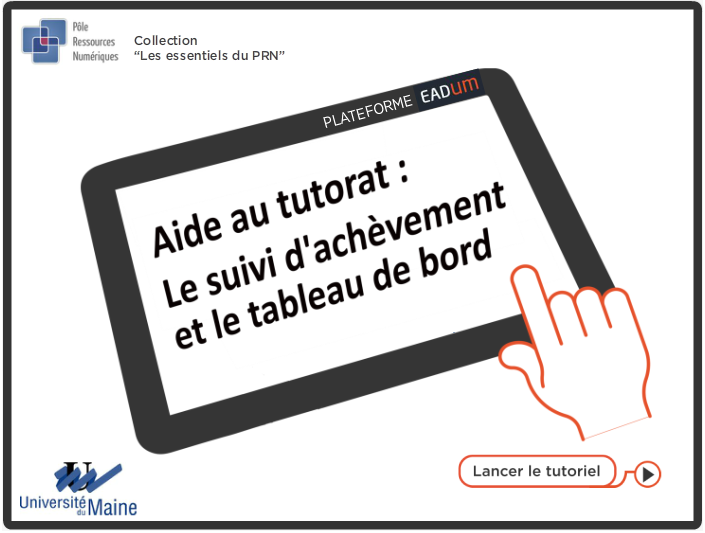 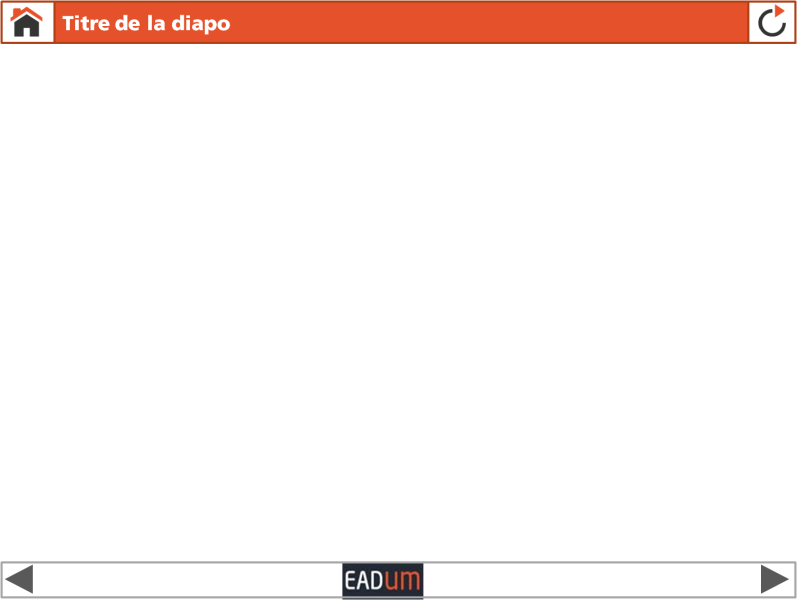 Exemple de templates types :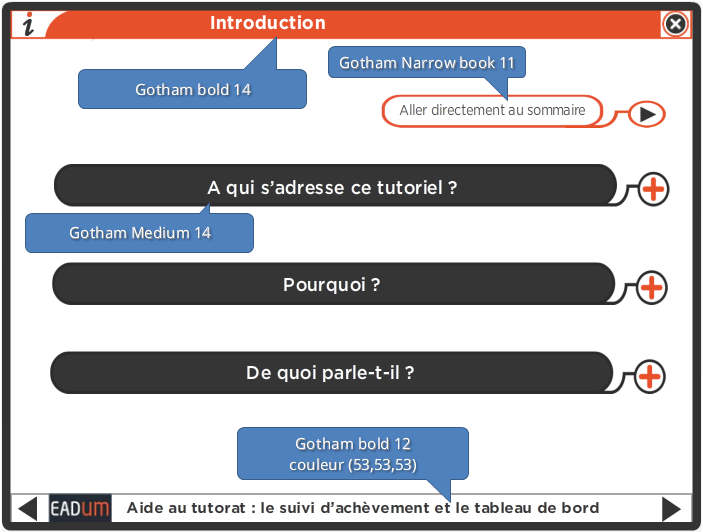 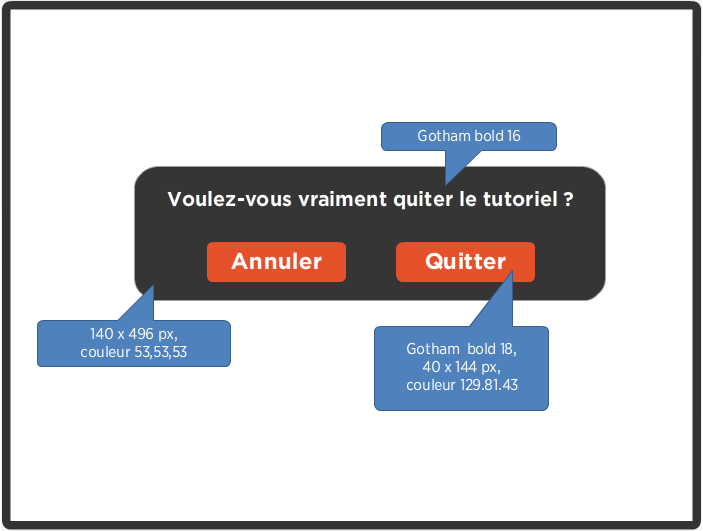 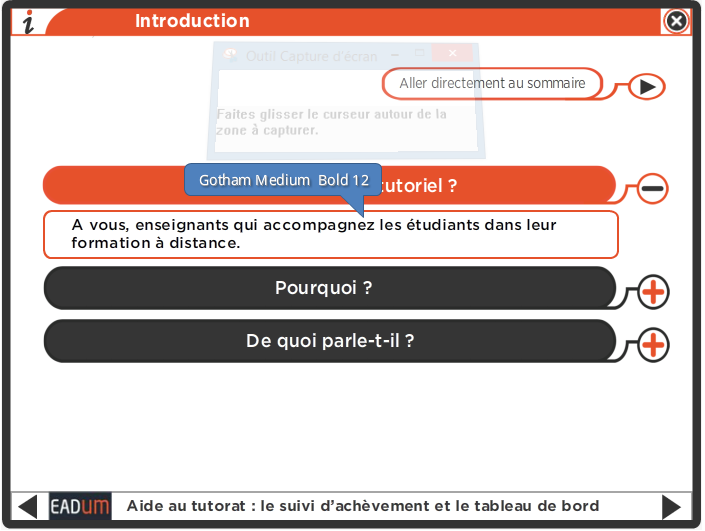 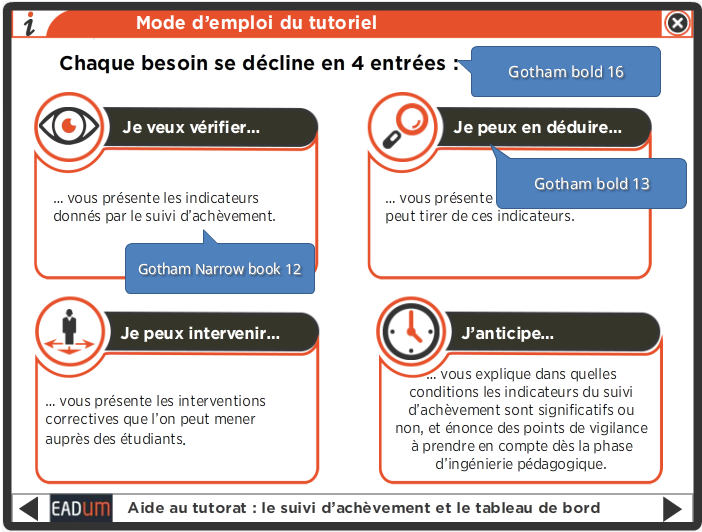 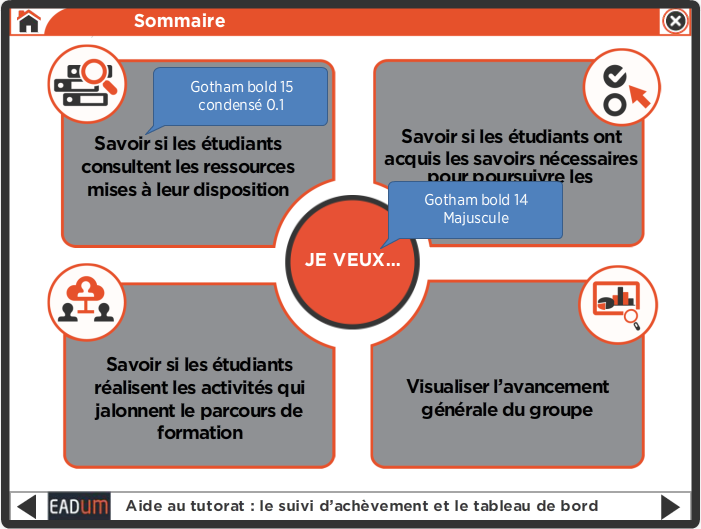 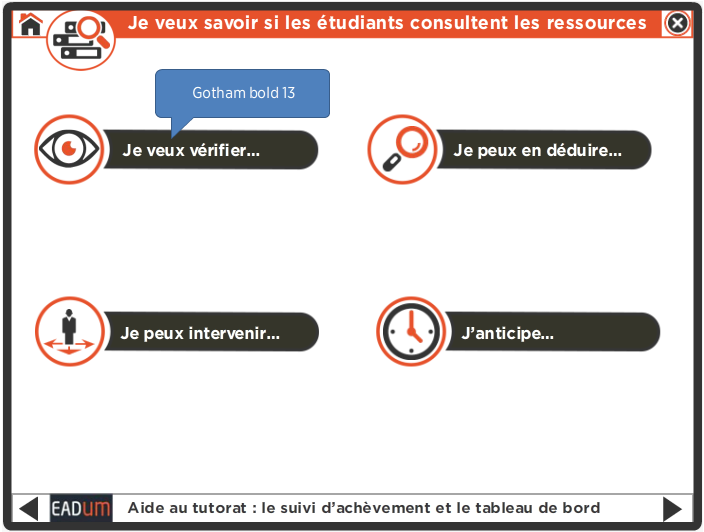 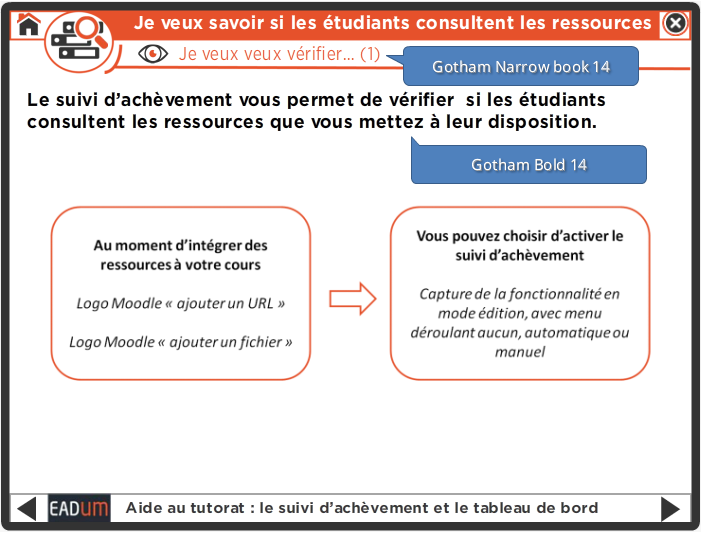 III. Pictogrammes : icônes 30px / 30px (disponibles en .ai et .svg)Pictogrammes utilisés : Boutons de navigation :Tools BoxIV - Eléments graphiques des diapositives et des calques (diponibles en .ai ou .png)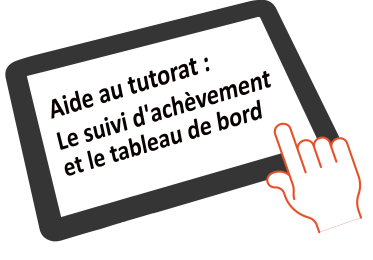 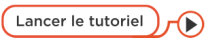 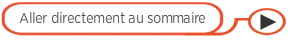 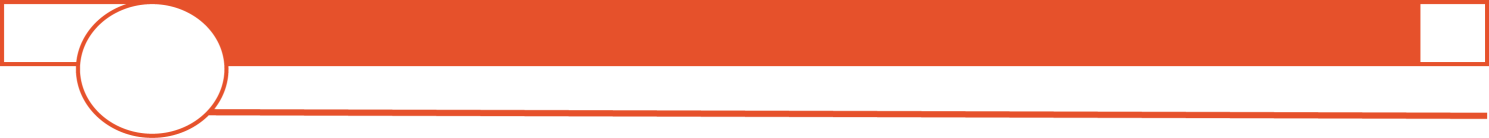 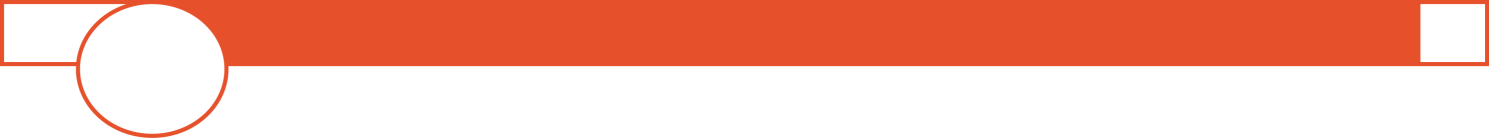 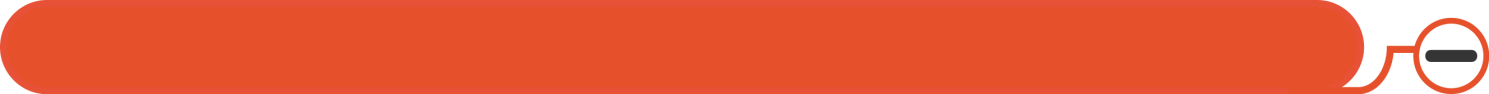 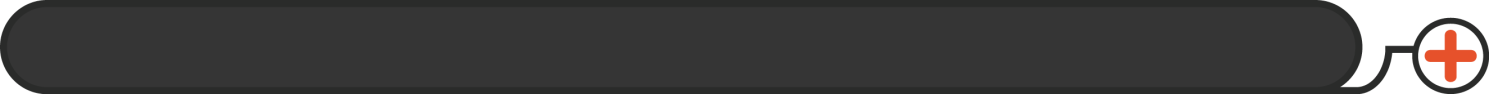 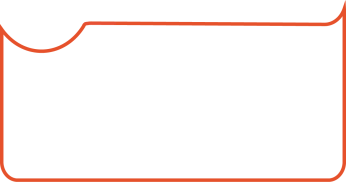 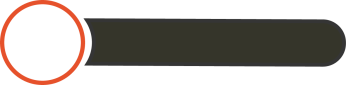 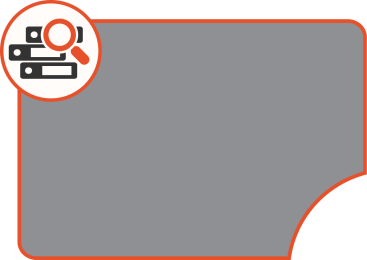 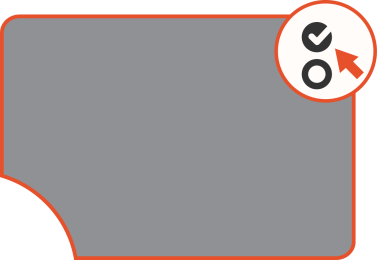 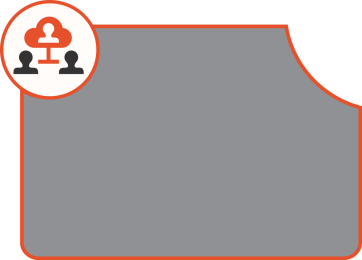 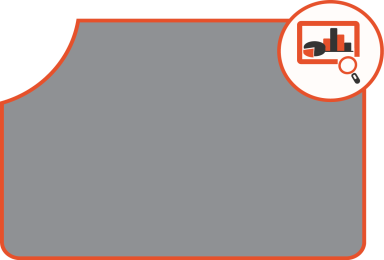 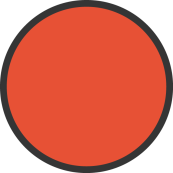 PictogrammeNormalSurvolSélectionJe veux vérifier...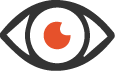 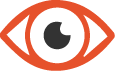 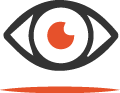 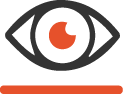 Je peux en déduire...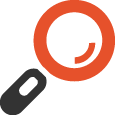 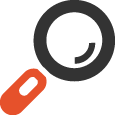 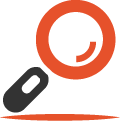 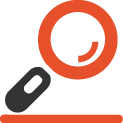 Je peux intervenir...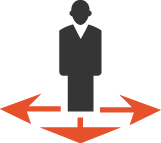 J'anticipe...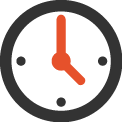 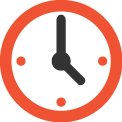 En coursRessource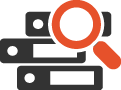 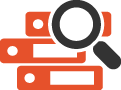 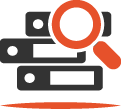 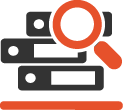 Test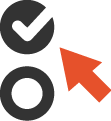 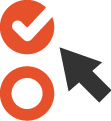 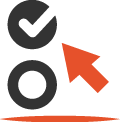 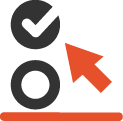 Activité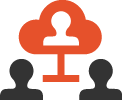 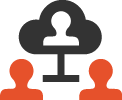 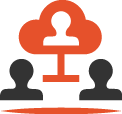 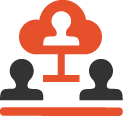 Visualisation TDB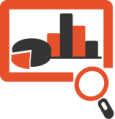 En coursEn coursSuivant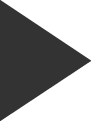 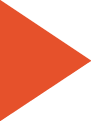 Pas utilePrécédent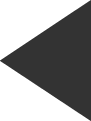 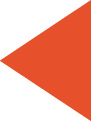 Pas utileQuitter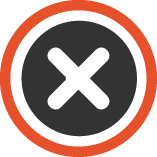 Pas utileHome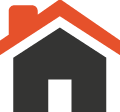 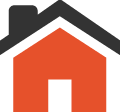 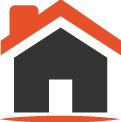 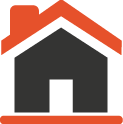 Retour  rapide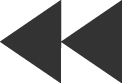 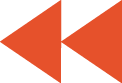 Pas utileAvance rapide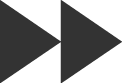 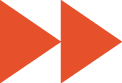 Pas utileCible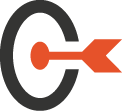 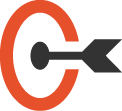 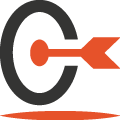 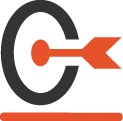 Etude de cas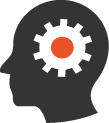 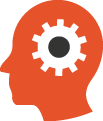 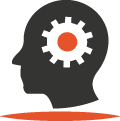 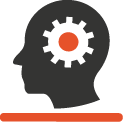 Attention / vigilance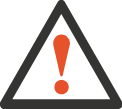 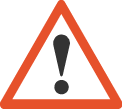 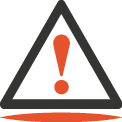 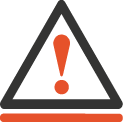 Clè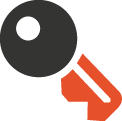 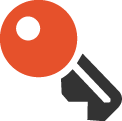 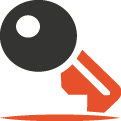 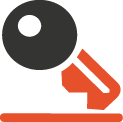 HomeIdée 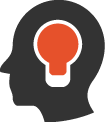 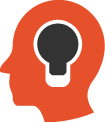 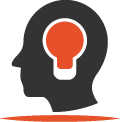 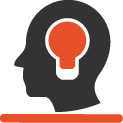 Individu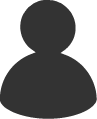 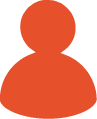 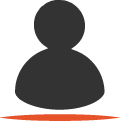 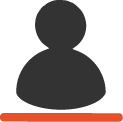 groupe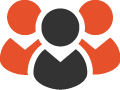 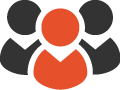 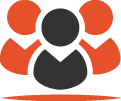 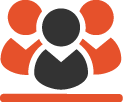 Date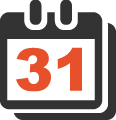 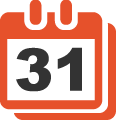 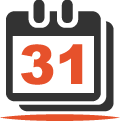 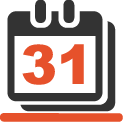 smile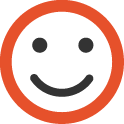 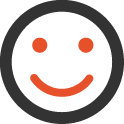 Pas utileNo smile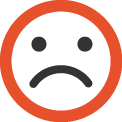 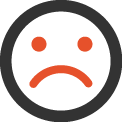 Pas utileDirection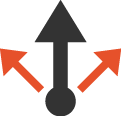 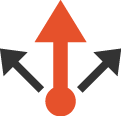 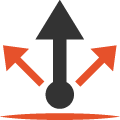 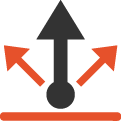 information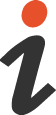 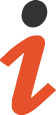 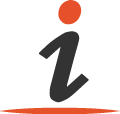 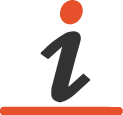 Arobase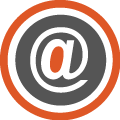 Pas utilePas utile